DIVISIÓN SEMILLAS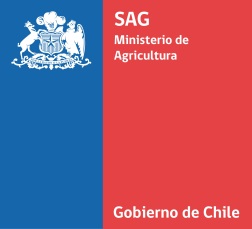 SUB DEPARTAMENTO DE  CERTIFICACIÓN DE SEMILLASANTECEDENTES DE LA VARIEDADPAPA  (Solanum tuberosum L.)					VARIEDADCaracterísticas AgronómicasCaracterísticas del tubérculoCondición especial. Especifique si la variedad presenta una condición o cualidad especial:Uso. Especifique la recomendación de uso:Época de plantación(según zonas):Época de plantación(según zonas):Época de plantación(según zonas):Zona de adaptación:Zona de adaptación:Zona de adaptación:Madurez:Madurez:Madurez:Color de la flor:Color de la flor:Color de la flor:Resistencia a enfermedades (resistente (R), moderadamente resistente (MR), moderadamente susceptible (MS), susceptible (S)).Nombre enfermedadGrado de resistenciaResistencia a enfermedades (resistente (R), moderadamente resistente (MR), moderadamente susceptible (MS), susceptible (S)).Tizón tardío al follajeResistencia a enfermedades (resistente (R), moderadamente resistente (MR), moderadamente susceptible (MS), susceptible (S)).PLRVResistencia a enfermedades (resistente (R), moderadamente resistente (MR), moderadamente susceptible (MS), susceptible (S)).PVXResistencia a enfermedades (resistente (R), moderadamente resistente (MR), moderadamente susceptible (MS), susceptible (S)).PVYResistencia a enfermedades (resistente (R), moderadamente resistente (MR), moderadamente susceptible (MS), susceptible (S)).Nemátodo doradoFritura (solo variedades para uso industrial):Peso específico: Forma del tubérculo:Color de la piel:Color de la pulpa:Período de latencia: